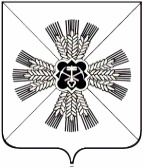 КЕМЕРОВСКАЯ ОБЛАСТЬАДМИНИСТРАЦИЯПРОМЫШЛЕННОВСКОГО МУНИЦИПАЛЬНОГО ОКРУГАПОСТАНОВЛЕНИЕ      от «20» октября 2022 г. № 1362-Ппгт. ПромышленнаяОб отмене постановления администрации Промышленновского муниципального округа от 10.10.2022 № 1341-П «Об утверждении программы профилактики рисков причинения вреда (ущерба) охраняемым законом ценностям при осуществлении муниципального контроля в сфере благоустройства на территории Промышленновского муниципального округа»В связи с приведением в соответствие с действующим законодательством, на основании протеста прокуратуры Промышленновского района от 14.10.2022 № 7-5-2022:1. Отменить постановление администрации Промышленновского муниципального округа от 10.10.2022 № 1341-П «Об утверждении программы профилактики рисков причинения вреда (ущерба) охраняемым законом ценностям при осуществлении муниципального контроля в сфере благоустройства на территории Промышленновского муниципального округа».2. Настоящее постановление подлежит размещению на официальном сайте администрации Промышленновского муниципального округа в сети Интернет. 3. Контроль за исполнением настоящего постановления возложить на заместителя главы Промышленновского муниципального округа – начальника Управления по жизнеобеспечению и строительству администрации Промышленновского муниципального округа А.А. Зарубина.4. Постановление вступает в силу со дня подписания.Исп. С.Н. Кузнецов тел. 74518                                   ГлаваПромышленновского муниципального округаС.А. Федарюк